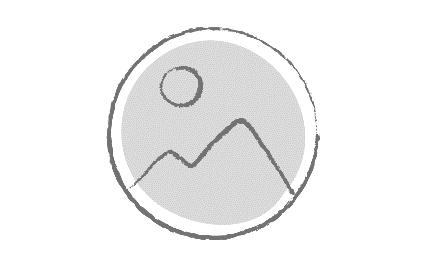 Helfen Sie uns, unser Angebot zu verbessernGästefragebogenLiebe Gäste,

um unser Angebot stetig zu verbessern, würden wir uns sehr freuen, wenn Sie diesen Feedbackbogen ausfüllen.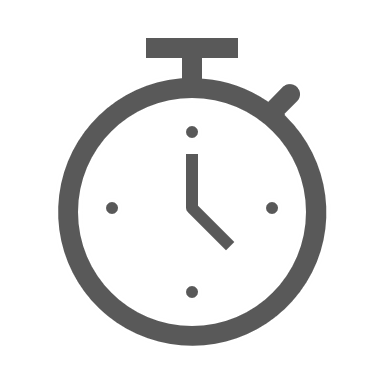  Die Beantwortung dauert nur 5 Minuten               Bitte senden Sie den ausgefüllten Bogen per E-Mail an: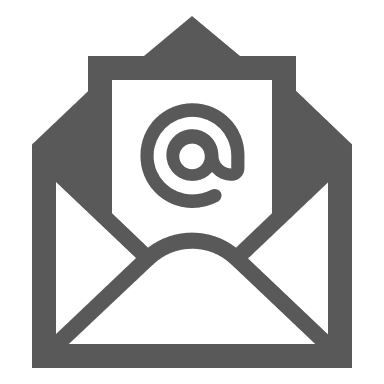   [Ihre E-Mail-Adresse]                oder geben Sie ihn gemeinsam mit dem Schlüssel ab.Wir freuen uns ebenfalls über eine Bewertung auf: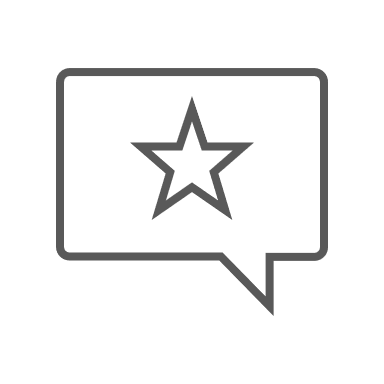  [Link zu Ihrem Inserat auf Ferienhausmiete.de]Sollte trotz all unserer Bemühungen einmal etwas nicht zu Ihrer Zufriedenheit sein, wenden Sie sich bitte direkt an uns. Wir sagen herzlichen Dank und hoffen, Sie bald wieder bei uns begrüßen zu dürfen!Ihre Gastgeber[Ihr Name]    Wir freuen uns über Ihr Feedback  Bitte beantworten Sie die folgenden Fragen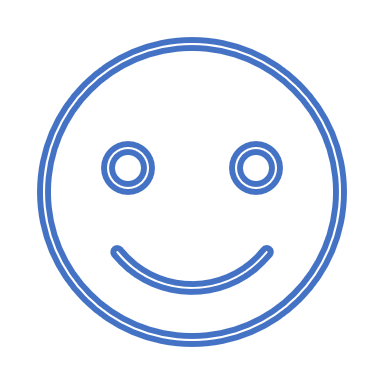 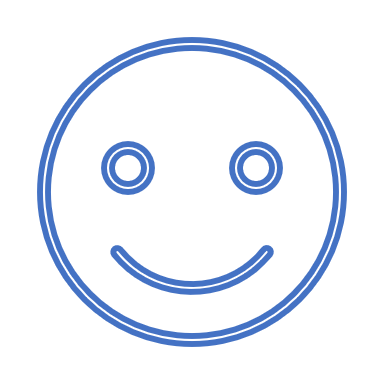 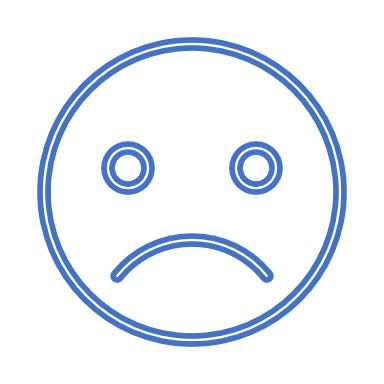 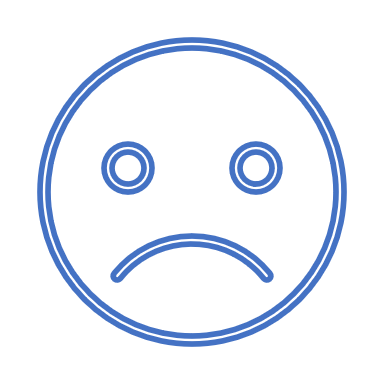 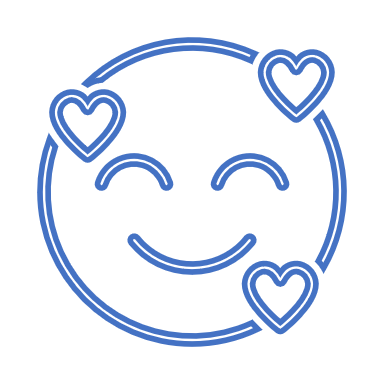 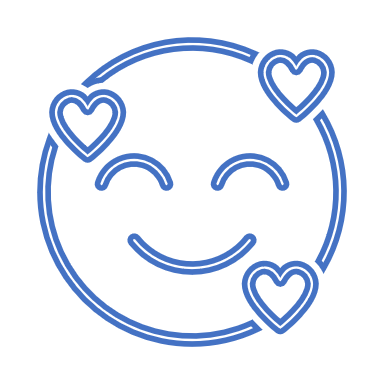 Wir hoffen, Ihnen hat Ihr Aufenthalt in unserer Ferienunterkunft gefallen. Wie war Ihr Gesamteindruck?Sehr gutGut Könnte besser seinWie beurteilen Sie die Ausstattung hinsichtlich Zustand und Qualität?	                 Sehr gutGut Könnte besser seinSind Sie mit der vorhandenen Ausstattung zufrieden? Was würden Sie sich zusätzlich wünschen?Sehr gutGut Könnte besser seinEntsprechen die Informationen im Vorfeld den wirklich vorgefundenen Gegebenheiten?Ja, absolutNein, überhaupt nicht Mehr oder wenigerWie beurteilen Sie die Unterkunft hinsichtlich Hygiene und Sauberkeit?Sehr gutGut Könnte besser seinStimmt das Preis-/Leistungsverhältnis?JaNein UnentschlossenWie empfanden Sie die Buchungsabwicklung und Übergabe?Sehr gutGut Könnte besser sein Wie beurteilen Sie die Umgebung hinsichtlich Angebot und Lage? Sehr gutGut Könnte besser sein Welche weiteren Serviceleistungen wünschen Sie sich? Würden Sie das Objekt noch einmal buchen bzw. weiterempfehlen? JaNein Unentschlossen Was hat Ihnen am besten gefallen? Was war Ihr schönstes Erlebnis?Herzlichen Dank, dass Sie sich die Zeit für die Beantwortung der Fragen         genommen haben! 